CVName: 	Nimmi Nargheese T P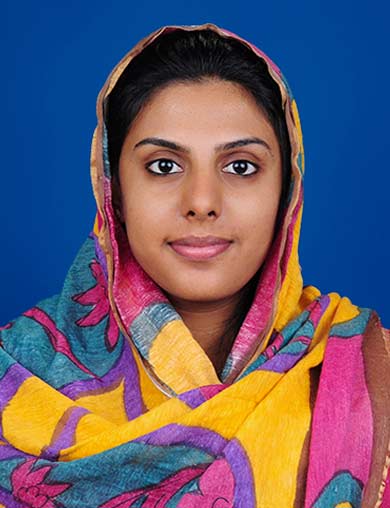 Address:  	Flat No.4F, Skyline Gateway Apartments                  	Pathadippalam                  	Kalamassery                  	ErnakulamDOB:  	 	08/09/1987Phone no:	8848734866Email Id :	nimminargheese4@gmail.com.Educational Qualifications :MBBSCollege: 		Karuna Medical College, Palakkad (Calicut University)Year of passing: 	2011Internship:	 	April, 2013(MES Medical College, Perintalmanna)Permanent Registration No: 48090, Travancore Cochin Medical Council.Work Experience:Kims (Kalamassery) Dept: Medicine & PediatricsDuration: 2 monthsGovernment PHC (Marady)Dept: Assistant SurgeonDuration: 2 monthsSt. Gregorious Clinic (Pazhamthottam) Dept: General PractitionerDuration: 3 Years